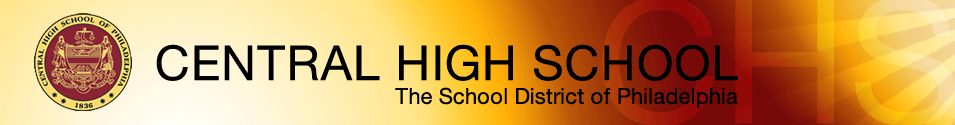 CLUB SPONSOR AGREEMENT FORMPaperwork was submitted to the Student Association Office naming you as the sponsor of _________________________ at Central High School. Thank you in advance for your time and involvement in making this club successful.The role of the sponsor is an important one. Please keep in mind that there are duties that accompany sponsorship of a club. Some of them are, but are not limited to the following:

-making your classroom is available for the club to meet once or twice a week (before or after school);
-being present at the meetings to supervise and mentor the group;
-being present at all bake sales;
-monitoring all fundraising endeavors;
-approving hoodie/t-shirt designs; 
-depositing and withdrawing monies from club funds; 
-proofreading any material to be posted around the building; and
-reading and signing paperwork needed to schedule bake sales, fund raisers, community service, etc.If you are able to adhere to the above duties willingly and dutifully, please sign below.  Your signature designates you as sponsor of the aforementioned club for the 2017/2018 school year.Sincerely,Student Association Sponsor & OfficersClub: ____________________________________________________________________________________________Sponsor Name: ____________________________________________________________________________________Sponsor Signature: _________________________________________________________________________________Sponsor e-mail: ____________________________________________________________________________________